Pesterzsébet, 2013. január 13.Takaró Tamás, esperesJézus ismeri az embertLectio: Lukács  23; 1-5„És fölkelvén az ő egész sokaságuk, vivék őt (Jézust) Pilátushoz. És kezdék őt vádolni, mondván: Úgy találtuk, hogy ez a népet félrevezeti, és tiltja a császár adójának fizetését, mivelhogy ő magát ama király Krisztusnak mondja. Pilátus pedig megkérdé őt, mondván: Te vagy-é a zsidók királya? És ő felelvén néki, monda: Te mondod! Monda pedig Pilátus a főpapoknak és a sokaságnak: Semmi bűnt nem találok ez emberben. De azok erősködének, mondván: A népet felzendíti, tanítván az egész Júdeában, elkezdve Galileától mind idáig.”Alapige: János 2; 25„(Jézus) nem szorult rá, hogy valaki bizonyságot tegyen az emberről; mert magától is tudta, mi volt az emberben.”Kedves Testvérek! Napi igeolvasásunkban az Újszövetséget olvasva Jézus szenvedéstörténetéhez érkeztünk el. Ez az úgynevezett passió. Gondolkoztam rajta, hogy vajon így, közvetlen karácsony után jó dolog lenne-e, ha én erről szólnék köztetek, vagy valami más alapigét vegyek fel és arról szóljak. Jézus megkereszteltetéséről, ennek a történetéről például, amit katolikus testvéreink ma ünnepelnek, mint bizonyára sokan közületek is tudjátok. Mégis ahogy olvastam ezt az igét már napokkal ezelőtt, ahogy szoktam, hogy előre olvasom a vasárnapra eső részt, és kezdtem gondolkodni róla, végül olyan dolgok jöttek ennek a jól ismert szenvedéstörténeti igeszakasznak a részéből elém, hogy úgy gondoltam, ezekről nem tehetem meg, hogy ne szóljak. Azt is bevallom, ma nagyon kell, hogy fegyelmezzen engem a velem szemben feltett óra, amit én tetettem fel, amikor rájöttem, hogy egyre hosszabban prédikálok, és nem akarom, hogy elfáradjatok. Így aztán van ott fent egy óra, én látom, ti nem, de engem az igyekszik fegyelmezni. Azt is sokan tudják rólam, hogy minden igehirdetésemet szóról-szóra megírom. Általában ebben a nagy alakú füzetben öt-hat oldal. Most hetet írtam, de csak azért hagytam abba, mert mondtam ezt úgysem fogom tudni elmondani. Olyan csodálatos dolgokra jöttem rá ennek az igének kapcsán, hogy alig tudtam megállítani magma az írásban. Figyelni fogom az órát, és ha eljön az idő, akkor be fogom fejezni akkor is, ha még ténylegesen nem fejeztem be. Ez a passió történet egyszerre Jézus szenvedésekkel teljes földi, emberi életének a végpontja, ugyanakkor minden emberi gonoszságnak a csúcspontja, és minden üdvösség kiinduló pontja.  Ez a rövid, öt verses igeszakasz egy halálos ítélettel lezáruló per közepébe visz bennünket. Látszólag minden szabályosan működik. Vannak vádolók, tanúk, vádlott és bíró. Előtte Jézus az olajfák hegyére megy, az utolsó vacsora után, az olajfák hegyének a Gecsemáné kertjéig, és ott a Gecsemáné kertjében megvív egy óriási lelki tusát, amelyikben kimondja ezt az azóta oly sokszor idézett mondatot: „Atyám, ha lehetséges, múljék el tőlem e keserű pohár. (Tudniillik, hogy keresztfán kelljen meghalnia az emberiség bűneiért.) Mindazonáltal ne úgy legyen, ahogy én akarom, hanem úgy legyen, ahogy Te akarod.” Olyan nagy volt ez a lelki harc Jézusban nagypéntek előtt, hogy hozzáteszi az evangélista, angyal jelent meg, hogy erősítse Jézust. Aki miközben vívta ezt a lelki tusát, a homlokáról leeső izzadtság cseppek olyanok voltak, - írja az evangélium - mint a vércseppek. Ahogy Jézus innen feláll, felébreszti az alvó tanítványait, és még alig végez mindezzel, amikor megjelennek a templom őrök, a zsidó vezetők, katonák, farizeusok, írástudók, és elviszik Jézust. Elviszik a főpap házába és ott egészen a másnap reggelig, amikor megkezdődik a tárgyalása ütik, verik, kínozzák, gyalázzák, szörnyű dolgokat mondanak róla és neki, és Jézus ezt végigszenvedi. Aztán eljön a másnap reggel. Másnap reggel a vének tanácsa elé viszik Jézust, itt a főpapok és írástudók kihallgatják. Azzal a szándékkal azonban – írja Máté evangélista – hogy mindenképpen megölik. Teljesen mindegy, hogy mi fog történni, a vége úgyis az lesz, hogy megölik. Ismerjük mi a nem is olyan régi magyar történelmünkből, koncepciós pereknek nevezték ezt, mikor előbb készült el az ítélet, mint a vádirat. Vagyis teljesen mindegy volt, hogy mi fog történni ott. Jézust likvidálni akarták. Mindenképpen meg akarják ölni. Hogy értsük jól a dolgot, ennek a zsidó tanácsnak ahhoz joga volt, hogy Jézus ügyét tárgyalja, ahhoz is, hogy elítélje, ahhoz is, hogy kimondja rá a halálos ítéletet, de nem volt végrehajtói joga. Vagyis kimondhatta a zsidó főtanács Jézusra, hogy meg kell halnia, meghozhatta ezt az ítéletet, de nem volt törvényi hatalma ahhoz, hogy végrehajtsa. Ehhez csak a római hatalom képviselőjének volt joga. Akkor vajon miért hallgatják ki a zsidó tanácsban? Úgy is tudják, hogy teljesen mindegy, ilyen értelemben, hogy milyen döntést hoznak, úgy sem tudják Jézuson végrehajtani. Azért hallgatják ki tényleges bírói végrehajtói hatalom nélkül, hogy utána mikor Pilátus elé viszik, aki a hatalmat képviseli, aki majd kimondja, és végre tudja hajtatni az ítéletet, legyenek érveik. És kezdődik a “játék”. Hogy lehet ezt megcsinálni? Először is a közhangulatot fel kell hergelni Jézus ellen. Kell teremteni egy olyan közhangulatot, ahol az emberek megutálják, gyűlölni fogják. Először ítélje el a társadalom, a közösség! Vessék meg az emberek! Legyen egy olyan közhangulat, hogy tegyék lehetetlenné Jézust! Fel is hergelik a tömeget. A tanács leül, és ez az első kérdésük: Ki vagy? Te vagy a Krisztus? Mondd meg! – Jézus ezt mondja nekik: Ha mondom, úgy sem hiszitek. Ha én kérdezlek titeket, úgysem feleltek. És úgy is tudom, hogy nem fogtok elbocsátani semmiképpen engem. Vagyis Jézus tudja, hogy mi van a szívük mélyén. Tudja. Felteszik a következő kérdést neki: Te vagy az Isten fia? – Jézus így válaszol: Ti mondjátok. Ti mondjátok, hogy én vagyok. Akkor a főpap felhördül: „Mi szükségünk volna még bizonyítékra?” Most gondoljátok el! Ez egy halálos ítélethez bizonyíték? Nincs Jézus ellen bűnvád! Jézus minden alkalommal csak azt mondja: Te vagy a király Krisztus?  - Te mondod! - Te vagy az Isten fia? – Te mondod! Jézus ki sem mondja magáról. Hogy lehet így majd Jézust elítéltetni a római hatósággal? Óriási probléma! Pilátus elé viszik. Okos ember ez a Pilátus, ő a hatalom embere. De a zsidók meg ravaszak. Pilátus előtt már nem azt mondják, mint a saját tanácsukban. Két váddal akarják elítéltetni Jézust. És Pilátusnak mind a kettőre nagyon oda kell figyelnie, mert ő a római hatalom felelős képviselője. Nézzük csak az elsőt, mit mondanak neki: Ez a Jézus felizgatja, felhergeli, félrevezeti, felzendíti az embereket. Pilátus mit fognak szólni Rómában, ha ott, ahol te vagy Róma képviselője kitörne egy forradalom? Mi lesz a karriereddel? Mi lesz a hatalmaddal? És gondolkozz, ez az ember felzendíti, fellázítja a tömegeket. Pilátus! Mi lesz a jövőd így? Tetszeni fog Rómának, hogy az egyik kis tartományában zendülés van? A másik, amivel megvádolják az, hogy: Tiltja a császár adójának a fizetését, amit – figyeljetek, jön a ravaszság - amit azzal tetéz, hogy magát királynak mondja. Figyelsz Pilátus? Itt egy király születik, aki azt gondolja, van hatalma megtiltani, hogy a római császár kivetett adóját az emberek befizessék. Vigyázz Pilátus! Itt nem akármi készül!Tudjuk nagyon jól, hogy Jézust egyszer megkísértették ezzel, hogy kell-e a császárnak adót fizetni. Odavittek elé egy pénzt, pontosabban Jézus azt mondta mutassatok egy pénzt. Megmutatták a római császár éppen aktuális kiadott pénzét, és Jézus azt mondja: „Kinek az arca van ezen?” – „A császáré!” – „Akkor” – mondja Jézus – „adjátok meg a császárnak azt, ami a császáré.” De mond Jézus még valamit, ami nekünk is szól: „És adjátok meg az Istenét Istennek.” A mi arcunkon Isten van. Mi istenképűségre vagyunk teremtve. Add meg Istennek is azt, ami az Istené, önmagadat. Ne vond el Istentől önmagadat, mert rajtad van Isten képe!  Őt képviseled.Nyilvánvalóan hazudnak Pilátus előtt a vádolói. Pilátust nagyon izgatja a dolog. Érzi, hogy valami nem stimmel. Okos ember, ahogy mondtam. „Mondd, tényleg király vagy?” És Jézus így válaszol neki: „Te mondtad, hogy én király vagyok.” Gyötrődik Pilátus, végül kimondja: „Semmi bűnt nem találok ebben az emberben.” Íme, Jézus pere. Gyűlölet, erőszak, utálat, harag, csupa hazugság. Jézus alig szólal meg, mégis minden fontosat elmondanak róla az ellenségei. Kimondják róla, hogy az Isten fia, hogy a király Krisztus, és hogy nincs benne bűn. Jézus mindegyikre rámondja: Te mondtad. Úgy van. Te mondtad. Úgy van. Pilátus mégis enged a megrendelőknek, és a kivégzés előtt ezt olvasható: „Jézust kiszolgáltatta az ő akaratuknak, eleget akarván tenni azoknak.” Jézus alig szólal meg. Nem védi magát. Nem magyarázkodik. Tudjátok miért? És itt jutunk el oda, amiről szeretnék egy kicsit mélyebben szólni, és amit alapigeként olvastam, mert Jézus tudja, hogy mi van az emberben. Jézus nem azt látja, hogy ott van egy Pilátus, hogy ott vannak a zsidó főpapok, hogy van egy felhergelt nép, hogy össze-vissza hazudoznak az emberek, nem azt látja, hogy halálra fogják ítélni, és kivégzik úgy, hogy egyetlen bűnét megnevezni nem tudják. Azt mondja János evangélista: „Jézus tudja magától, hogy mi van az emberben.” És ebben az egész Jézus perben ezt találtam izgalmas újdonságnak. De mielőtt belemennénk a mélyébe. Kedves testvérek! Jézus jól tudja, hogy mi van az emberben. Nehogy azt higgyétek, hogy csak a pere alkalmával szereplő emberekről tudja, hogy mi van bennük. Jézus jól tudja a mai emberekről is, hogy mi van az emberben. Mert – mondja az ige – Jézus a leges legmélyére lát az embernek, oda ahová senki nem lát, a legmélyére, a szavak, a tettek, az indulatok mögé lát Jézus. Ugye minden társadalom gyógyító orvoslásnak az a lényege, hogy adva van egy jelenség, és azt megpróbálom megmagyarázni. Kedves testvérek! A világ ennek ellenére egyre sötétül és romlik. Arra a mechanizmusra, amire Jézus utal több helyen, szeretnélek elvinni benneteket, hogy valamit értsünk. Egyedül Jézus az, aki a legmélyére néz, és onnan értelmez minden embert. Miért ilyen az ember? Jézus gyógyított, szertejárt, jót cselekedett, halottat támasztott, irgalmas volt, tanított, szeretett, és most azt látjuk, hogy mégis gyűlölik fröcsögve. Halálba adják. Hazudoznak róla. És az emberek elhiszik a hazugságot, amit róla mondanak. Kicserélik egy gyilkossal, a gyilkost engedik szabadon, a bűn nélkül valót ítélik halálra. És kivégzik. Érdekek, ravaszságok, indulatok, gonoszságok, csúcsosodnak ki itt. Megérteni csak úgy lehet ezeket, ha megértjük a bűn igazi mechanizmusát. És amikor azt látjátok, hogy a társadalomban, a mindennapi életünkben, nő az erőszak, nő a brutalitás, szörnyű gyilkosságok, megmagyarázhatatlan szörnyűségekről kapunk napról-napra hírt. És hány ezerről és tízezerről nem kapunk hírt, pedig ugyanúgy megtörténik. Nem lehet megérteni testvérek, és így gyógyítani sem, ha meg nem értjük egyszer igazán, hogy mi az, amit Jézus jól tud, hogyan működik az emberben, és az ember magáról sem tudja. És buta válaszokat ad társadalmi szörnyű jelenségekre, mert nem tudja, hogy mi van a dolgok mélyén. Nem érti, hogy mi mozgat emberi indulatokat, aztán végül ütő vagy szúró emberi kezeket, vagy bántó emberi szavakat, hogy működik ez a mechanizmus. „Jézus tudta magától” – olvastuk az igét – „hogy mi van az emberben.” Testvérek! Anélkül hogy megértenénk ezt, nem tudjuk megérteni a körülöttünk sötétülő, egyre brutálisabb, szörnyű világban történő eseményeket. Nem fogjuk megérteni soha! Ellene sem fogunk éppen ezért tudni tenni. Növelhetjük a rendőrség számát, bevezethetjük a csendőrséget, igazi megoldás valahol máshol van. „Magától tudta Jézus, hogy mi van az emberben.” Testvérek! Az ige azt tanítja, hogy minden a gondolati bűnnel kezdődik. Figyeljétek, hogy milyen szabadon szárnyalnak a gondolataink! Most is! Ha akarsz, a vasárnapi ebédről gondolkozol. Bármiről gondolkozhatsz. Szabadon szárnyalnak a gondolataid. És el vannak rejtve. Senki nem tud róluk, semmit. Ki tudja, hogy mire gondolunk, amikor ránézünk valakire? Senki! Elrejtjük. Igaz? Hogy történt az első bűnesetkor? Mit olvastunk a Bibliában? Mit csinált az ember? El akart rejtőzni Isten elől. Ez történik. Bűn az, amikor elrejtem magam Jézus elől.  El akarom rejteni a gondolataimat Jézus elől, a gondolataim egész világát. Jézus minden gondolatunkat látja, de vajon mennyiről tud? Vigyázzunk, testvérek! Jézus minden gondolatunkat látja. Most is, ha rántást kever az ember gondolatban. De vajon mennyi gondolatunkról tud tőlünk? Merünk-e őszintén beszélni Jézusnak a gondolatainkról bizalommal? Testvérek! Onnan kell elindulnom, ha nem tisztulnak meg a gondolataink, akkor egy szörnyűséges láncolaton indulunk el. Meg kell tisztítani a gondolatainkat, és annak egyetlen egy helye van ahol megtisztulhatnak, ez a golgotai kereszt. Vigyázz, mert ha nem tisztulnak meg a gondolataid, az a legsötétebb ingovány, hiszen a legtöbb bűnt a gondolatainkban követjük el. A legtöbb bűnt itt követjük el. Nem lesz mindenből megvalósult bűn, szörnyű lenne, ha mind megvalósulna! Nem élne már ember a földön! Már elpusztítottuk volna egymást. Óriási ingovány a gondolataink világa! Ha ez nem kerül Jézus kontrollja alá, akkor nagy baj lesz. Minden azzal indul, hogy valami megfogan bennem. Miközben szárnyalnak a gondolataim, és egyszer belém akad. És ha ekkor a gondolati bűnöm nem kerül Jézus elé, abból iszonyatos baj lesz, csak idő kérdése.  Ha Jézus elé kerül, akkor a bűnös gondolatom Jézus előtt megerőtlenedik, feltisztul, és végül megszűnik. Nagyon szeretném, ha nem felejtenéd el, hogy életünk legnagyobb bűnöző területe nem a szánk, nem a kezünk, nem a testünk, hanem a gondolataink. Ha Jézusnál nem erőtlenednek meg a bűnös gondolataim, mindig visszajönnek. Mert ez a bűn mechanizmusa. Vigyázz, a bezárt szív, a gonosz gondolatok székhelye! Ha bezárod a szíved Isten, előtt a gonosz gondolatok lakni és élni kezdenek benned. Miért? Miért baj az, ha nem viszem, ha elrejtem Jézus elől? Mi lesz azokból? Testvérek! A gondolat szüli a lelkületet. A gondolataim és az indulataim ugyanis ikertestvérek. A gondolataim termelik ki az indulataimat, és ez lesz a viszonyulásom az emberekhez. Gondolataink és indulataink nem hogy függetlenek egymástól, hanem édestestvérek. Olyan álságosan szoktuk mondani: Nem is értem, hogy mi történt velem! Hogy tehettem! Nem is értem! Dehogyis nem! Az indulataink itt születtek a Jézus kontrolltalan gondolataimban. Soha ne felejtsd el: a bűnös gondolataidnak, amelyektől nem szabadulsz meg, van egy ikertestvére, az indulataid. Gondolat, indulat együtt lelkület. Együtt a lelkület. Jézus perében tökéletesen látszik! Végiggondolták, hogy megölik Jézust és ebből születtek a gyilkos indulatok. Ebből születik az a lelkiség, amely Jézus egész perére megmagyarázhatatlanul ráül. Mert ez a bűn mechanizmusa. Ha a gondolati bűneim nem kerülnek Jézus elé, azokból a gondolatokból indulat formálódik, és születik egy lelkület, aki én vagyok. Jézus az egyetlen fórum, ahol megerőtlenednek a bűnös gondolatok. Ha őrzöd őket, testet ölt az ikertestvér, az indulat, és ez meghatároz téged, mint lelkület.A harmadik lépés a szavak megformálása. Testvérek! A szavak töltése a lelkületünk. Amikor huncut, ravasz szavakat mondunk, az is a lelkületünk. Amit mi okos, vagy okoskodó dolognak tartunk, közben hamisság, az is a lelkületünk. Azt mondja az ige, hogy „a szív teljességéből szól a száj.” Ezért az a sok szörnyűség és hazugság a Jézus perében Jézusról. Csak úgy fröccsennek a hazugságok! Csak úgy jönnek elő az emberekből. Gondolati bűn, majd indulati bűn, ez ad egy lelkiséget és ez a lelkiség már keresi az utat és szó lesz belőle. És végül jönnek a cselekedetek. A cselekedeteink a végrehajtó szerveink. De minden ott kezdődik: egy bűnös gondolat, amely nem került Jézus kontrollja alá. Ennek eredménye lesz az indulat, ez kihozza azt, amit megfogalmaz a szád. És végül jönnek a végrehajtó szerveim, és lesz belőle cselekedet. Értitek, hogy mi történik a világban? Értitek, hogy miért öl valaki szinte megmagyarázhatatlanul? Értitek, hogy miért van annyi gonoszság a világban? És értitek, hogy miért van annyi gonoszság bennünk? Jézus volt az egyetlen, akinek nem kellett az embert bemutatni, mert magától tudta, hogy mi van az emberben. Jézus tökéletesen tudja, hogyan dolgozik a bűn bennünk. Kedves testvérek! Az már szörnyű, amikor a végrehajtó szervek elkezdenek működni, és lesz belőle ököl és kés, és brutalitás. De ha a végét látod és szörnyülködsz, jogosan, el ne feledd, az eleje mindnek itt van. Jézus uralma alá kerül-e vagy én őrzöm, elrejtem, mint az első bűnkor: Rejtsük el Isten elől! Tudjátok, hogy ezért félelmetes, hogy az emberek egyre messzebb mennek Istentől? Mert amit elrejtenek Istentől, azt kiszolgáltatták a Sátánnak. Ami kontrolltalan marad, abból bűn lesz a végén. Születik egy indulat, lesz egy lelkiség, jönnek a szavak, és jönnek a végrehajtó szervek. Tudjátok, ezért lenne fontos a hittan! Nem erkölcstan, mert nincs erkölcstan hittan nélkül. Megint egy nesze semmi, fogd meg jól. Ezért lenne fontos, hogy az egyház, az ige szava felhangozzék minél több helyen! Ezért lenne létfontosságú, hogy Istent az emberek kezdjék sokkal, sokkal komolyabban venni. Hadd mondjam ilyen nagyon egyszerűen: a társadalomban több Krisztusra van szükség! Minél több magyar otthonban Jézusra van szükség! Mit gondoltok, hogy lesz valaki 15 éves korára simán gyilkos? Úgy, hogy megszületik a gondolat, hogy elveszem. Isten igéje meg azt mondja ne is kívánd azt, ami a felebarátodé. Se a feleségét, se a férjét, se a pénzét, se a sikereit, se semmijét. Jézus tudta mi lakik az ember lelkében, mert ismerte az embert. És Jézus ismeri a gonosz hatalmát, a bűn erejét. De ismeri a saját hatalmát is, és kínálja. Testvérek! Ami a gondolati világunkból nem kerül az egyetlen kontroll, a Golgota keresztje alá, az természetszerűen fog tovább lépni, és a bűnös gondolatból lesz egy lelkiség, abból egy megvalósulni akaró, kiteljesedni akaró részeként szó, ravasz, ügyes, huncut beszéd, és majd jönnek a végrehajtó szervek és lesz mindebből házasságtörés, lopás, gyilkosság, rablás, a másik mocskolása. Mert ez így működik. Vigyázz testvér a gondolati bűnök világával! Vidd azokat Jézus elé. És tedd le! Ne őrizz, ne dédelgess egyetlen egyet se. Ne barátkozz vele! Van egy győztes kontroll hely, a kereszt. A világnak, Európának, hazánknak, Jézusra van szüksége. Jézus uralmára, segítségére, erejére, Krisztusra. Meg neked is. Meg nekem is.Ámen!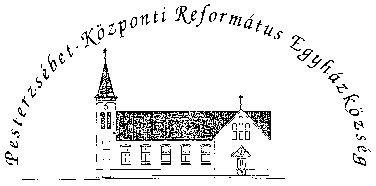 Pesterzsébet-Központi Református Egyházközség1204 Budapest, Ady E. u. 81.Tel/Fax: 283-0029www.pkre.hu1893-2013